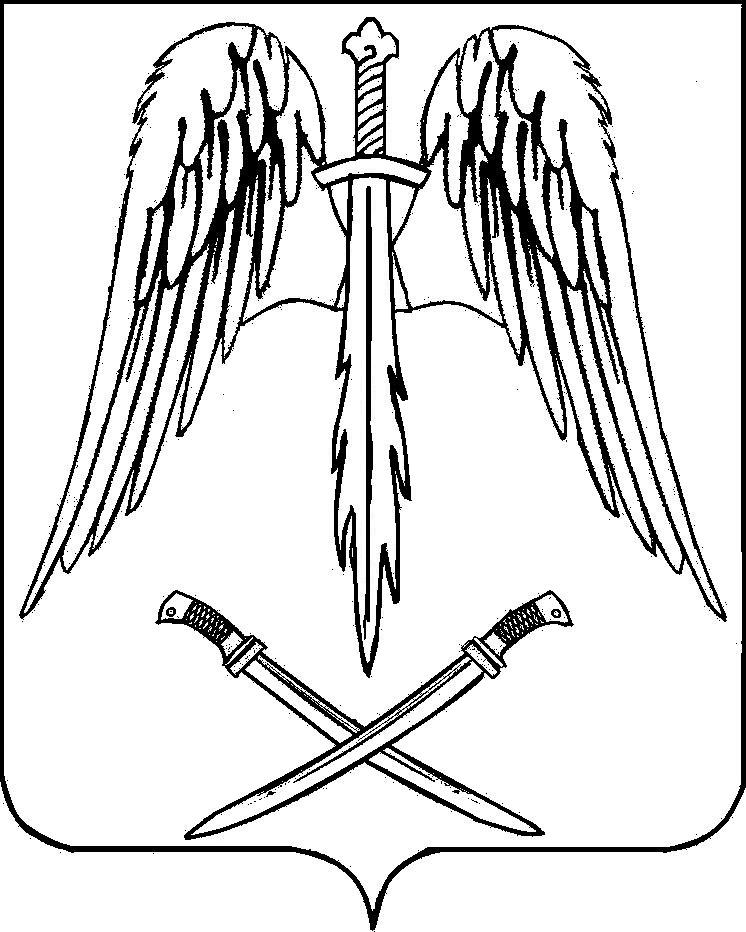 ПОСТАНОВЛЕНИЕАДМИНИСТРАЦИИ АРХАНГЕЛЬСКОГО СЕЛЬСКОГО ПОСЕЛЕНИЯ ТИХОРЕЦКОГО РАЙОНА от 25.02.2013								                   № 27 ст.Архангельская Об утверждении Положения о порядке и условиях командирования лиц,
замещающих муниципальные должности и должности муниципальной службы  в администрации Архангельского сельского поселения Тихорецкого районаВ целях упорядочения командирования лиц, замещающих муниципальные должности  и должности муниципальной службы в администрации Архангельского сельского поселения Тихорецкого района, п о с т а н о в л ю:1.Утвердить Положение о порядке и условиях командирования лиц, замещающих муниципальные должности и должности  муниципальной службы   в администрации Архангельского сельского поселения Тихорецкого района (прилагается).2.Установить, что финансирование расходов, связанных с реализацией настоящего постановления, осуществляется за счет средств, предусматриваемых в местном бюджете на содержание администрации Архангельского сельского поселения Тихорецкого района.3.Обнародовать настоящее постановление в установленном порядке.4.Контроль за выполнением настоящего постановления возложить на заместителя главы Архангельского сельского поселения Тихорецкого района А.В.Волокитина.5. Настоящее постановление вступает в силу со дня его обнародования.Глава Архангельского сельскогопоселения Тихорецкого района                                                          В.В.Трифонов						ПРИЛОЖЕНИЕ							к постановлению администрации						Архангельского сельского поселения						Тихорецкого района						от 25.02.2013  № 27Положение о порядке и условиях командирования лиц, замещающих
муниципальные должности и должности муниципальной службы в администрации Архангельского сельского поселения Тихорецкого района	1.Настоящее Положение определяет порядок и условия командирования лиц, замещающих муниципальные должности и должности муниципальной службы в администрации Архангельского сельского поселения Тихорецкого района. 	2.Лица, замещающих муниципальные должности и должности муниципальной службы в администрации Архангельского сельского поселения Тихорецкого района (далее - командированные лица) направляются в служебные командировки по решению представителя нанимателя или уполномоченного им лица на определенный срок для выполнения служебного задания вне постоянного места исполнения должностных полномочий, как на территории Российской Федерации, так и на территориях иностранных государств.3.Срок служебной командировки командированного лица определяется представителем нанимателя или уполномоченным им лицом с учетом объема, сложности и других особенностей служебного задания.4.Днем выбытия в служебную командировку считается день отправления транспортного средства от постоянного места исполнения должностных полномочий или прохождения муниципальной службы командированным лицом, а днем прибытия из служебной командировки - день прибытия транспортного средства в постоянное место исполнения должностных полномочий или прохождения муниципальной службы командированным лицом.При отправлении транспортного средства до 24 часов включительно днем выбытия в служебную командировку считаются текущие сутки, а с 00 часов и позднее - последующие сутки.Если место отправления транспортного средства находится за чертой населенного пункта, учитывается время, необходимое для проезда до места его отправления. Аналогично определяется день прибытия командированного лица в постоянное место исполнения должностных полномочий или прохождения муниципальной службы.Вопрос о явке командированного лица на постоянное место исполнения должностных полномочий или прохождения муниципальной службы в день выбытия в служебную командировку и в день прибытия из служебной командировки решается представителем нанимателя или уполномоченным им лицом с учетом времени отправления или прибытия транспортного средства.5.Фактический срок пребывания в месте служебной командировки определяется по отметкам о дате прибытия в место служебной командировки и дате выбытия из места служебной командировки, которые делаются в командировочном удостоверении и заверяются подписью полномочного должностного лица и печатью.Если командированное лицо направлено в несколько государственных органов (организаций), расположенных в разных населенных пунктах, отметки в командировочном удостоверении о дате прибытия и дате выбытия делаются в каждом государственном органе (организации).6.На основании решения представителя нанимателя или уполномоченного им лица кадровая служба или назначенное лицо в администрации сельского поселения оформляет командировочное удостоверение в соответствии с установленными унифицированными формами первичной документации по учету труда и его оплаты.При этом в системе органов исполнительной власти Краснодарского края в служебную командировку в пределах Российской Федерации осуществляется направление муниципальных служащих, замещающих должности муниципальной службы в администрации Архангельского сельского поселения Тихорецкого района в соответствии с распоряжением главы поселения и оформленным на основании указанного распоряжения командировочным удостоверением.7.Командировочное удостоверение оформляется в одном экземпляре, подписывается представителем нанимателя или уполномоченным им лицом и вручается командированному лицу.Командировочное удостоверение находится у командированного лица в течение всего срока служебной командировки и подтверждает время его пребывания в служебной командировке (время прибытия в пункт (пункты) назначения и время выбытия из него (из них).8.Уполномоченный специалист ведет регистрацию командированных лиц, выезжающих и приезжающих в служебные командировки. При этом  определяются в установленном порядке лица, ответственные за ведение регистрации в журналах и осуществление отметок в командировочных удостоверениях.9.При направлении командированного лица в служебную командировку ему гарантируются сохранение замещаемой им должности и денежного содержания (денежного вознаграждения с учетом дополнительных выплат), а также возмещаются:а)расходы по проезду к месту командирования и обратно - к постоянному месту исполнения должностных полномочий или прохождения муниципальной службы командированным лицом;б)расходы по проезду из одного населенного пункта в другой, если командированное лицо направлено в несколько органов (организаций), расположенных в разных населенных пунктах;в)расходы по найму жилого помещения;г)дополнительные расходы, связанные с проживанием вне постоянного места жительства (суточные);д)иные расходы, связанные со служебной командировкой (при условии, что они произведены командированным лицом с разрешения или ведома представителя нанимателя или уполномоченного им лица).10.Денежное содержание (денежное вознаграждение с учетом дополнительных выплат) за период нахождения командированного лица в служебной командировке сохраняется за все служебные дни по графику служебного времени в соответствии со служебным распорядком, установленным в администрации.11.При направлении командированного лица в служебную командировку за пределы территории Российской Федерации ему дополнительно возмещаются:а)расходы на оформление заграничного паспорта, визы и других выездных документов;б)обязательные консульские и аэродромные сборы;в)сборы за право въезда или транзита автомобильного транспорта;г)расходы на оформление обязательной медицинской страховки;д)иные обязательные платежи и сборы.12.В случае временной нетрудоспособности командированного лица, удостоверенной в установленном порядке, ему возмещаются расходы по найму жилого помещения (кроме случаев, когда командированное лицо находится на стационарном лечении) и выплачиваются суточные в течение всего периода времени, пока он не имеет возможности по состоянию здоровья приступить к выполнению возложенного на него служебного задания или вернуться к постоянному месту жительства.За период временной нетрудоспособности командированному лицу выплачивается пособие по временной нетрудоспособности в соответствии с законодательством Российской Федерации.13.Расходы по проезду командированного лица к месту командирования и обратно - к постоянному месту исполнения должностных полномочий или прохождения муниципальной службы (включая страховой взнос на обязательное личное страхование пассажиров на транспорте, оплату услуг по оформлению проездных документов, предоставлению в поездах постельных принадлежностей), а также по проезду из одного населенного пункта в другой, если командированное лицо направлено в несколько государственных органов (организаций), расположенных в разных населенных пунктах, воздушным, железнодорожным, водным и автомобильным транспортом, возмещаются по фактическим затратам, подтвержденным проездными документами, по следующим нормам:а)лицам, замещающим муниципальные должности:воздушным транспортом - по тарифу бизнес-класса;морским и речным транспортом - по тарифам, устанавливаемым перевозчиком, но не выше стоимости проезда в двухместной каюте с комплексным обслуживанием пассажиров;железнодорожным транспортом - в вагоне повышенной комфортности, отнесенном к вагонам экономического класса, с четырехместными купе категории "К" или в вагоне категории "С" с местами для сидения;в)муниципальным служащим, замещающим должности муниципальной службы:воздушным транспортом - по тарифу экономического класса;морским и речным транспортом - по тарифам, устанавливаемым перевозчиком, но не выше стоимости проезда в четырехместной каюте с комплексным обслуживанием пассажиров;железнодорожным транспортом - в вагоне повышенной комфортности, отнесенном к вагонам экономического класса, с четырехместными купе категории "К" или в вагоне категории "С" с местами для сидения.14.При отсутствии проездных документов оплата не производится.Командированному лицу оплачиваются расходы по проезду до места отправления транспортного средства при наличии документов (билетов), подтверждающих эти расходы.15.Расходы по бронированию и найму жилого помещения возмещаются командированным лицам (кроме тех случаев, когда им предоставляется бесплатное жилое помещение) по фактическим затратам, подтвержденным соответствующими документами, по следующим нормам:а) лицам, замещающим муниципальные должности- не более стоимости двухкомнатного номера;б) лицам, замещающим должности муниципальной службы - не более стоимости однокомнатного (одноместного) номера.16.В случае, если в населенном пункте отсутствует гостиница, командированному лицу оплачивается иное отдельное жилое помещение либо аналогичное жилое помещение в ближайшем населенном пункте с гарантированным транспортным обеспечением (оплатой проезда) от места проживания до места командирования и обратно.17.При отсутствии подтверждающих документов (в случае непредоставления места в гостинице) расходы по найму жилого помещения возмещаются в размере 30 процентов установленной нормы суточных за каждый день нахождения в служебной командировке.18.Дополнительные расходы, связанные с проживанием вне постоянного места жительства (суточные), выплачиваются командированному лицу за каждый день нахождения в служебной командировке, включая выходные и праздничные дни, а также дни нахождения в пути, в том числе за время вынужденной остановки в пути, в размерах:а)100 рублей - при командировании в пределах Российской Федерации, кроме городов Москвы и Санкт-Петербурга;б)300 рублей - при командировании в города Москву и Санкт-Петербург.19.В случае направления командированного лица в такую местность, откуда он по условиям транспортного сообщения и характеру выполняемого служебного задания имеет возможность ежедневно возвращаться к постоянному месту жительства, суточные не выплачиваются.Если командированное лицо по окончании служебного дня по согласованию с представителем нанимателя или уполномоченным им лицом остается в месте командирования, то при предоставлении документов о найме жилого помещения эти расходы возмещаются ему в порядке и размерах, установленных настоящим Положением.Вопрос о целесообразности ежедневного возвращения командированного лица из места командирования к постоянному месту жительства в каждом конкретном случае решается представителем нанимателя или уполномоченным им лицом с учетом расстояния, условий транспортного сообщения, характера выполняемого служебного задания, а также необходимости создания муниципальному  служащему условий для отдыха.20.При направлении командированного лица в служебную командировку за пределы территории Российской Федерации суточные выплачиваются в иностранной валюте (в рублях по официальному курсу соответствующей валюты на день выплаты) в размерах, установленных для служебных командировок на территории иностранных государств законодательством Российской Федерации.21.За время нахождения командированного лица, направляемого в служебную командировку за пределы территории Российской Федерации, в пути суточные выплачиваются:а) при проезде по территории Российской Федерации - в порядке и размерах, установленных настоящим Положением для служебных командировок в пределах территории Российской Федерации;б) при проезде по территории иностранного государства - в порядке и размерах, аналогичных размерам суточных, выплачиваемых работникам организаций, финансируемых за счет средств федерального бюджета, при служебных командировках на территории иностранных государств.22.При направлении командированного лица в служебную командировку на территории государств - участников Содружества Независимых Государств, с которыми заключены межправительственные соглашения, на основании которых в документах для въезда и выезда пограничными органами не делаются отметки о пересечении государственной границы, даты пересечения государственной границы Российской Федерации при следовании с территории Российской Федерации и при следовании на территорию Российской Федерации определяются по отметкам в командировочном удостоверении, оформленном, как при командировании в пределах территории Российской Федерации.23.Командированному лицу, выехавшему в служебную командировку за пределы территории Российской Федерации и возвратившемуся на территорию Российской Федерации в тот же день, суточные в иностранной валюте (в рублях по официальному курсу соответствующей валюты на день выплаты) выплачиваются в размере 50 процентов нормы расходов на выплату суточных, предусмотренных пунктом 18 настоящего Положения.В случае, если командированное лицо, направленное в служебную командировку за пределы территории Российской Федерации, в период служебной командировки обеспечивается иностранной валютой на личные расходы за счет принимающей стороны, направляющая сторона выплату суточных в иностранной валюте (в рублях по официальному курсу соответствующей валюты на день выплаты) не производит. Если принимающая сторона не выплачивает указанному командированному лицу иностранную валюту на личные расходы, но предоставляет ему за свой счет питание, направляющая сторона выплачивает ему суточные в иностранной валюте (в рублях по официальному курсу соответствующей валюты на день выплаты) в размере 30 процентов нормы расходов на выплату суточных, предусмотренных пунктом 18 настоящего Положения.24.Расходы по найму жилого помещения при направлении командированного лица в служебную командировку за пределы территории Российской Федерации возмещаются по фактическим затратам, подтвержденным соответствующими документами, но не превышающим предельные нормы возмещения расходов по найму жилого помещения при служебных командировках на территории иностранных государств, определенные законодательством Российской Федерации для работников организаций, финансируемых из федерального бюджета.25.Расходы по проезду при направлении командированного лица в служебную командировку за пределы территории Российской Федерации возмещаются ему в том же порядке, что и при направлении в служебную командировку в пределах территории Российской Федерации.26.При направлении командированного лица в служебную командировку ему выдается денежный аванс на оплату расходов по проезду, по найму жилого помещения и дополнительных расходов, связанных с проживанием вне места постоянного жительства (суточные).27.Если командированное лицо командировано для работы в выходные или праздничные дни, компенсация за работу в эти дни производится в соответствии с Трудовым кодексом Российской Федерации.В случаях, когда по распоряжению представителя нанимателя или уполномоченного им лица командированное лицо выезжает в служебную командировку в выходной день, по возвращении из служебной командировки ему предоставляется другой день отдыха в установленном порядке.28.По возвращении из служебной командировки командированное лицо обязано в течение трех служебных дней представить авансовый отчет об израсходованных в связи со служебной командировкой суммах по установленной форме и произвести окончательный расчет по выданному ему перед отъездом в служебную командировку денежному авансу на командировочные расходы. К авансовому отчету прилагаются командировочное удостоверение, оформленное надлежащим образом, документы о найме жилого помещения, фактических расходах по проезду (включая страховой взнос на обязательное личное страхование пассажиров на транспорте, оплату услуг по оформлению проездных документов, предоставлению в поездах постельных принадлежностей) и иных, связанных со служебной командировкой расходах, произведенных с разрешения представителя нанимателя или уполномоченного им лица.Заместитель главы Архангельскогосельского поселения Тихорецкого района                                        А.В.Волокитин